CAREER OBJECTIVES:A position as Security officer with a growth oriented company that will benefit from my skills and knowledge in the field of Security. To share my experience and expertise in preventing/reducing crimes and unlawful acts, by increasing others eagerness to work in a safely manner. Interest in implementing and maintaining the best practice health and safety standards.SKILLS:5 years experienced as security personnel.Tactical Security training (ICAPS and Acid Homeland Security)Competitive and well-disciplined, good leader and motivator. Proactive security oriented. Willing and able to handle wide variety of tasks. 			-	FELIX 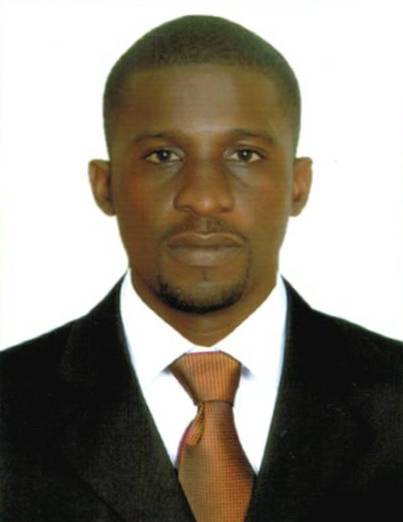 
Email Add:  felix.381369@2freemail.com 
Desired position:  SECURITY GUARDWORK EXPERIENCEI have been working for 7 year(s).   1. Position: GENERAL HELPER Duration: May 02, 2016 – May  10, 2018Company: Al Ameer Lebaneese Bakeries  Company                  Industry:  Location Al khan, al majaz, sharjah            Department: Food productionJob                                                 Description: Keeping the factory clean at all times.Providing all kinds of assistance to the chefs during productions.Displaying bakery’s products in the show room, tagging the product prices and datesTaking store and arranging goods in their order.Receiving some outside products, dating them and distributing to other branches and supply.Taking note of shortage stocks and reporting to the supervisor.2.Position: SECURITY OFFICER2.Duration: July 1, 2012 – Oct 25, 2015 2.Company: IMO STATE GOVERNMENT2.Company Industry: SECURITY BEREAU 2.Location Owerri Municipal Council, Imo state / Nigeria2.Department: COMMUNITY POLICING2.Job Description: Collaborating with the Nigeria police force to bring peace and other within owerri municipal and its neighboring communities. Safeguarding lives and property of owerri inhabitants. Carrying out investigations and arrests and handing my findings and perpetrator(s) to the appropriate authority (police) for further investigation and prosecution. Patrolling with my team in a hilux van on the streets of owerri and beyond when necessary to keep hoodlums out of the streets. Carrying out surveillance when duty calls for it. Writing daily, weekly and monthly reports of my team activities and submitting to my superiors.  3.Position: SECURITY GUARD3.Duration: Jun 12, 2011 – June 29, 2012 3.Company: DIAMOND SECURITY HOLDINGS LIMITED3.Company Industry: ETISALAT3.Location Wetheral road Owerri, Imo state, Nigeria3.Department: SECURITY3.Job Description: Safeguard property of the company and customers within the premises.Direct incoming and outgoing vehicles to avoid obstruction and accident.Assisting customers and provided information to their enquiriesMaking sure there is orderliness among the customers. Writing daily report on incidents.3.PERSONAL DATAPERSONAL DATAPERSONAL DATAPERSONAL DATAPERSONAL DATAPERSONAL DATAPERSONAL DATAPERSONAL DATAPERSONAL DATAPERSONAL DATAPERSONAL DATAPERSONAL DATAPERSONAL DATAAge: Age: Age: Age: Age: Age: 37373737373737Date of Birth: Date of Birth: Date of Birth: Date of Birth: Date of Birth: Date of Birth: June 10, 1980June 10, 1980June 10, 1980June 10, 1980June 10, 1980June 10, 1980June 10, 1980Gender: Gender: Gender: Gender: Gender: Gender: MaleMaleMaleMaleMaleMaleMaleCivil Status: Civil Status: Civil Status: Civil Status: Civil Status: Civil Status: SingleSingleSingleSingleSingleSingleSingleHeight: Height: Height: Height: Height: Height: 170 cm170 cm170 cm170 cm170 cm170 cm170 cmWeight: Weight: Weight: Weight: Weight: Weight: 70 kg70 kg70 kg70 kg70 kg70 kg70 kgNationality: Nationality: Nationality: Nationality: Nationality: Nationality: NigerianNigerianNigerianNigerianNigerianNigerianNigerianReligion: Religion: Religion: Religion: Religion: Religion: Christianity - CatholicChristianity - CatholicChristianity - CatholicChristianity - CatholicChristianity - CatholicChristianity - CatholicChristianity - CatholicEDUCATIONEDUCATIONEDUCATIONEDUCATIONEDUCATIONEDUCATIONEDUCATIONEDUCATIONEDUCATIONHighest EducationHighest EducationHighest EducationHighest EducationHighest EducationEducation Level: Education Level: Education Level: Bachelor's / College DegreeBachelor's / College DegreeBachelor's / College DegreeBachelor's / College DegreeBachelor's / College DegreeEducation Field: Education Field: Education Field: Biological SciencesBiological SciencesBiological SciencesBiological SciencesBiological SciencesCourse: Course: Course: BotanyBotanyBotanyBotanyBotanySchool/University: School/University: School/University: University of Calabar.University of Calabar.University of Calabar.University of Calabar.University of Calabar.Location: Location: Location: Cross river state, NigeriaCross river state, NigeriaCross river state, NigeriaCross river state, NigeriaCross river state, NigeriaDate: Date: Date: 2002 - 20082002 - 20082002 - 20082002 - 20082002 - 2008LICENSES/CERTIFICATIONSLICENSES/CERTIFICATIONSLICENSES/CERTIFICATIONSLICENSES/CERTIFICATIONSLICENSES/CERTIFICATIONSLICENSES/CERTIFICATIONSLICENSES/CERTIFICATIONSLICENSES/CERTIFICATIONSLICENSES/CERTIFICATIONSLICENSES/CERTIFICATIONSLICENSES/CERTIFICATIONSCertificationCertificationCertification1.1.1.IMO STATE SECURITY NETWORK OPERATIVE CERTIFICATEIMO STATE SECURITY NETWORK OPERATIVE CERTIFICATEIMO STATE SECURITY NETWORK OPERATIVE CERTIFICATEJULY 01, 2012JULY 01, 2012JULY 01, 2012JULY 01, 201223.23.23.IMO COLLEGE OF ADVANCED PROFESSINAL STUDIES/ ACID HOMELAND SECURITYIOSH MANAGING SAFELY IMO COLLEGE OF ADVANCED PROFESSINAL STUDIES/ ACID HOMELAND SECURITYIOSH MANAGING SAFELY IMO COLLEGE OF ADVANCED PROFESSINAL STUDIES/ ACID HOMELAND SECURITYIOSH MANAGING SAFELY JULY 29, 2012JUNE 02, 2017JULY 29, 2012JUNE 02, 2017JULY 29, 2012JUNE 02, 2017JULY 29, 2012JUNE 02, 2017AVAILABLE DOCUMENTSAVAILABLE DOCUMENTSAVAILABLE DOCUMENTSAVAILABLE DOCUMENTSAVAILABLE DOCUMENTSAVAILABLE DOCUMENTSAVAILABLE DOCUMENTSAVAILABLE DOCUMENTSExpiry Date:Dec 16, 2020Place of Issue:Place of Issue:NIGERIANIGERIANIGERIADate of Issue:Dec 17, 2015